KÜTÜPHANE VE DOKÜMANTASYON DAİRE BAŞKANLIĞI2020 YILIFAALİYET RAPORUOCAK, 2021Kütüphane ve Dokümantasyon Daire Başkanlığı olarak, öğrenci merkezli bir Üniversite olmanın bilinci ile Akademik ve İdari Birimler ile uyum içinde çalışmayı sağlayıp, planlanan eğitim-öğretim sürecinin düzenli yürütülmesini, öğrencilere, adaylara, mezunlara, öğretim elemanlarına ve hizmet vermekte olduğumuz kurumlara, gelişen bilgi ve teknolojileri kullanıp, güvenli ve hızlı bilgi-belge hizmeti sunarak öğrenci, öğretim elemanı ve çalışanların memnuniyetini ön plana çıkarıp fark yaratan birim olma çabasındayız.2020 yılı faaliyet raporumuzda; Başkanlığımıza ilişkin personel, bütçe, bilgi ve teknolojik kaynaklar, yıllık faaliyet bilgileri ve kullanıcı istatistikleri yer almaktadır.        Barış YILDIRIMKütüphane ve Dokümantasyon Daire Başkanı GENEL BİLGİLERKütüphane ve Dokümantasyon Daire Başkanlığı olarak, öğrenci merkezli bir Üniversite olmanın bilinci ile Akademik ve İdari Birimler ile uyum içinde çalışmayı sağlayıp, planlanan eğitim-öğretim sürecinin düzenli yürütülmesini, öğrencilere, adaylara, mezunlara, öğretim elemanlarına ve hizmet vermekte olduğumuz kurumlara, gelişen bilgi ve teknolojileri kullanıp, güvenli ve hızlı bilgi-belge hizmeti sunarak öğrenci, öğretim elemanı ve çalışanların memnuniyetini ön plana çıkarıp fark yaratan birim olma çabasındayız.10.12.2003 tarihli ve 5018 sayılı Kamu Mali Yönetimi ve Kontrol Kanunu’nun 41. maddesine dayanılarak hazırlanan 17.03.2006 tarihli ve 26111 sayılı Resmi Gazetede yayınlanarak yürürlüğe giren Kamu İdarelerince Hazırlanacak Faaliyet Raporları Hakkında Yönetmelik gereği Kütüphane ve Dokümantasyon Daire Başkanlığımızın 2020 Yılı Faaliyet Raporu sunulmuştur.Faaliyet raporumuzda; misyon ve vizyon, yetki, görev ve sorumluluklar, fiziksel yapı, örgüt yapısı, bilgi ve teknolojik kaynaklar ile faaliyet bilgileri yer almaktadır.MİSYON VE VİZYONMisyonÜniversitemizin temel misyonuna paralel olarak; araştırmacıların her türlü bilimsel bilgi ihtiyaçlarını çok çeşitli kanallar üzerinden karşılamayı; günümüz dünyasında hayati öneme sahip ‘bilgiye erişimi’ üniversite içinde en hızlı ve doğru şekilde gerçekleştirmeyi, bilgi hizmetlerini çağdaş gelişmeler doğrultusunda kullanıcıların hizmetine sunmaktır.VizyonÇağın teknolojik imkanlarını kullanarak bilgi ihtiyacını en üst düzeyde karşılayabilen, ‘bilgi’ olgusunun aynı zamanda kurumun temel faaliyet metası olması avantajını kullanarak gelişmiş bilgi merkezlerinden biri olmak.YETKİ, GÖREV VE SORUMLULUKLAR	Yüksek Öğretim Üst Kuruluşları ile Yüksek Öğretim kurumlarının idari teşkilatı hakkında 124 sayılı Kanun Hükmünde Kararname ile belirtilen Yayın ve Dokümantasyon Daire Başkanlığı’nın görevleri şunlardır:Kütüphanenin düzenli çalışmasını sağlamak,Kitap ve dergileri yurtiçinden ve yurtdışından sağlamak ve ciltleme ve kataloglama işlemlerinin yapılmasını sağlamak,Gerekli her türlü film, fotokopi, kitap, dergi ve makaleleri sağlamak,Kütüphane hizmetlerini Yüksek Öğretim Kurumları ile ihtiyaç duyan kişi ve kurumlara sunmaktır.Ayrıca 5018 sayılı Kamu Mali Yönetimi ve Kontrol Kanunun, bütçeyle ödenek tahsis edilen her bir harcama biriminin en üst yöneticisi, Harcama Yetkilisi olarak belirlenmiştir. Kütüphane ve Dokümantasyon Daire Başkanı Harcama Yetkilisi olarak kanunen atanmıştır. Harcama Yetkilisinin sorumlulukları ise Taşınır Mal Yönetmeliğinin 5. maddesi 1. fıkrasında açıkça ifade edilmiştir. Harcama Yetkilisi, taşınırların etkili, verimli, hukuka uygun olarak edinilmesinden; taşınırın kullanılmasından, kontrolünden ve kayıtların ilgili yönetmelikte belirtilen esas ve usullere göre saydam, erişilebilir şekilde tutulmasından; taşınır yönetim hesabını sağlamaktan sorumludur. Harcama Yetkilisi, birimlerinin stratejik planlarının ve bütçelerinin kalkınma planına, yıllık programlara, kurumun stratejik plan ve performans hedefleri ile hizmet gereklerine uygun olarak hazırlanması ve uygulanmasından, sorumlulukları altındaki kaynakların etkili, ekonomik ve verimli bir şekilde elde edilmesi ve kullanımını, kayıp ve kötüye kullanımının önlenmesini sağlamakla sorumludur. Daire Başkanı, gerçekleştirme görevlileri, ihale görevlileri, taşınır kayıt ve kontrol yetkilisini ve diğer bölüm sorumlularını atamakla yetkilidir. 	Bu bağlamda Daire Başkanı yetki, görev ve sorumlulukları;YetkiBaşkanlık ile ilgili yazışmaları ve verilecek belgeleri imzalama yetkisine, aynı zamanda da Rektörlük ve Genel Sekreterlik Makamınca uygun görülen kararları uygulama yetkisine sahiptir.GörevDairenin harcama yetkilisi olup, stratejik plan çerçevesinde dairesinin bütçesini hazırlar ve Rektörlüğe sunar.Dairede çalışan bütün görevliler üzerinde genel yönetim, denetim, iş bölümü yapma, çalışma düzeni kurma, yetiştirme, hizmet içi eğitimi sağlama görev ve yetkilerine sahiptir. Bu görev ve yetkilerini genel yönetim ilkeleri doğrultusunda ve yönerge hükümlerine göre örgüt yapısı içinde yürütür.Üniversitedeki eğitim, öğretim ve araştırma faaliyetlerinin gerektirdiği her türlü bilgi kaynağını sağlar ve hizmete sunar.Üniversitedeki kütüphane hizmetlerinin, modern kütüphanecilik işlem ve teknikleri açısından yürütülmesini sağlar, denetler ve organize eder.Kullanıcıların bilgi hizmetlerinden daha hızlı ve etkin bir şekilde yararlanmalarını sağlar.Kütüphane hizmetlerinin aksamadan yürütülebilmesi için yeterli personel kadrosunun oluşturulması, bunların gözetim ve denetimini yapar.Kütüphaneler arasında koordinasyon sağlar.Yapılan faaliyetlerle ilgili (aylık- 6 aylık -yıllık) rapor hazırlayıp ilgili birimlere gönderir.Kütüphane Koleksiyonunun belirlenen politikalar çerçevesinde oluşmasını, geliştirilmesini ve korunmasını sağlar.Kütüphanecilik alanındaki gelişmeleri izleyerek teknolojik yeniliklerin kütüphaneye girmesi için çalışmalar yapar.Kütüphanede kullanılan her türlü araç, gereç, bilgisayar v.b. malzemelerin en yeni teknoloji ile düzenli olarak yenilenmesini sağlar.Teknik işler, okuyucu ve otomasyon hizmetlerinin standartlaşmasını sağlayıp denetimini yapar.Rektörlükçe verilecek diğer benzer görevleri yürütür.SorumluluklarYükseköğretim Kanunu ile ilgili mevzuatla kendisine verilen görevlerinin gereği gibi yerine getirilmesinden; yetkilerin zamanında ve gereğince kullanılmasından; demirbaş eşyaların korunmasından sorumludur.Şube Müdürlüklerinin Görev ve Yetkileri:Daire Başkanının bulunmadığı durumlarda yerine vekâleten hizmetleri yürütmek,Kütüphanede verilecek hizmetleri Daire Başkanlığı tarafından yapılan düzenlemeler çerçevesinde yürütmek,Sorumlusu olduğu birimdeki çalışmaları takip etmek, denetimini yapmak, aksaklıklar varsa düzeltmek,Sorumlusu olduğu şubede yer alan birimler arasındaki koordinasyonu sağlamak ve organize etmek,Sorumlu olduğu birimde, ihtiyaç duyulan araç-gereç ve her türlü kütüphane materyalini Daire Başkanlığına bildirmek,Her yıl Aralık ayı içinde hazırlayacağı faaliyet raporunu Daire Başkanlığına sunmak,Görev alanına giren diğer hizmetleri yapmakla görevlidir.İDAREYE İLİŞKİN BİLGİLERFİZİKSEL YAPIBandırma Onyedi Eylül Üniversitesi Merkez Kütüphanesi, 2015 yılında kurulmuştur. 2017 yılı içerisinde yapımı tamamlanan yeni Kütüphanemiz, çatı katında yapılan 1500 m² alanda hizmet vermekte olup; aynı anda yaklaşık olarak 350 okuyucuya hizmet verebilmektedir. Bu alana ek olarak Başkanlığımız personeline ait 4 oda ve kütüphane içerisinde bulunan 2 özel çalışma odası bulunmaktadır.Çağdaş kütüphanecilik hizmetlerinin verildiği Merkez Kütüphane binası toplamda 1500 m² kapalı kullanım alanına sahip olup, çatı katındaki alanda 4 ayrı okuma salonundan oluşmaktadır. Kütüphane alanı: Isıtma Merkezi sistem ile gerçekleştirilen alanımızda, rafların tam dolu olması halinde 100.000 ciltlik kitap alanına sahiptir. Kütüphane içerisinde yer alan 2 adet Grup Çalışma Odaları toplam 15, Turuncu Salondaki çalışma alanı 174, asma kattaki çalışma masaları 36, alt katta bulunan oturma grupları ile toplamda 600 kişilik çalışma alanı kapasitesine sahiptir. Kütüphane içerisinde; Teknik Ofis Odası, Okuma Alanı, Süreli Yayınlar Alanı, Danışma İşlemleri, Üye Kayıt, Ödünç İşlemleri Servisi, Çalışma Alanı, tez ve danışma kaynakları Alanı, kendi bilgisayarı ile çalışma alanı (kablosuz internet kullanımı), bilgisayar ve internet alanı bulunmaktadır.Turuncu Salon: 174 kişilikTuruncu Salon içerisinde çalışma masaları hariç: 32 kişilikAsma Kat: 36 kişilikTurkuaz Salon: 76 kişilik Lacivert Salon: 32 kişilikAmfi Salon: 250 kişilikMerkez Kütüphane binasında sunulan okuyucu hizmetlerine yönelik hizmet alanları ve kapasitelerini gösteren tablo aşağıda yer almaktadır.  ÖRGÜT YAPISIBİLGİ VE TEKNOLOJİK KAYNAKLARBilgi Kaynaklarımız2020 Yılı Bilgi KaynaklarımızKütüphanemizde 51.669 basılı kitap, 343 adet Osmanlıca Nadir Eser, 300 başlık altında 12000 adet dergi, 594.230 elektronik kitap, tam metin erişim sağlanabilen 42.627 adet e-dergi, 150 adet tez, 200 multimedya kaynağı olmak üzere toplam 701.219 yayın bulunmaktadır. Üniversitemiz 2020 yılı koleksiyon verileri; Basılı Kitap :		51.669 Basılı Dergi : 		12.000E-Kitap (abone):	593.762E-Kitap (satın):	468E-Dergi (Fulltext):	42.627 Tez : 			150Nadir Eser : 		343Multimedia (DVD-CD): 200Veri tabanları:		49 (10 abone; 19 Konsorsiyumlardan sağlanan; 20 açık erişim)Basılı Toplam: 		64.162Elektronik Toplam:		636.857Multimedia Toplam:		200Tüm Kaynaklar Toplam : 	701.219Teknolojik KaynaklarımızYORDAM Kütüphane Otomasyon ProgramıAkıllı Kütüphane Sistemleri (Elektronik güvenlik kapısı, RFID kitap güvenlik sistemi, ödünç alıp vermeyi kolaylaştıran elektronik el terminali ve doldur boşalt sistemi) Ödünç/İade İstasyonu (2 adet)Engelsiz Ödünç/İade İstasyonu (1 adet)Tarama kioksu (1 adet)Tanıtım kioksu (2 adet)20 adet kullanıcı bilgisayarıKİTS (Kütüphaneler Arası İşbirliği Takip Sistemi)Tübitak, bünyesinde bulunan Ulakbim, Ekual ile sağlanan 19 veri tabanı3 adet elektronik kitap veri tabanı: HiperKitap, EBSCO- Academic Collection, ProQuest Academic CompleteSOBİAD (Sosyal Bilimler Atıf Dizini)Sage Journals dergi veritabanıTürkiye Atıf Dizini (Türkiye Klinikleri) Atıf veri tabanıİdealonline Süreli Yayın Veri tabanıLegal Yayıncılık Hukuk Veri Tabanı ve Legalbank Mevzuat Bilgi BankasıDünya Gazetesi ekonomi haberleri veri tabanıEbsco Discovery Service Libraries (katalog tarama modülü)VETİS Uzaktan Erişim ModülüYAZILIMLAR	Başkanlığımızda kullanılmakta olan yazılım ve programlar aşağıdaki tabloda verilmiştir.BİLGİSAYARLARKÜTÜPHANE KAYNAKLARIDİĞER BİLGİ VE TEKNOLOJİK KAYNAKLARİNSAN KAYNAKLARI	Kütüphane ve Dokümantasyon Daire Başkanlığının Personel SayılarıSUNULAN HİZMETLERKütüphanemiz koleksiyonundan yararlanılan istatistikler ve Kütüphanemiz koleksiyonunda bulunamayan kaynakların diğer üniversite kütüphanelerinden sağlanması ile verilen ILL (Inter Library Loan) hizmeti ile gerçekleşen istatistiksel tablolarımız sunulmuştur.1.3.5.1 Kütüphanelerarası Ödünç HizmetiKütüphanelerarası Ödünç Hizmeti (ILL) İstatistiği (2020)1.3.5.2 Kütüphane HizmetiKütüphane Kullanıcı İstatistiği (2020)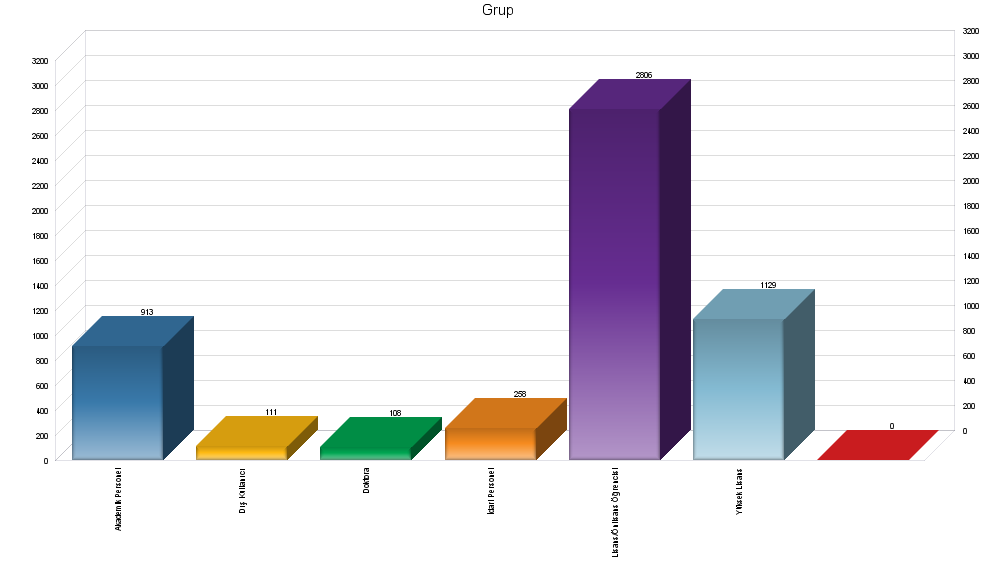 Tablo: Gruplara göre ödünç alma 2020 Yılı En çok ödünç alınan kitaplar listesi:2020 yılına ilişkin olarak en çok okuyan listeleri gruplara göre aşağıda listelenmiştir.2020 Yılı En Çok Okuyanlar Toplam Liste:2020 Yılı En Çok Okuyan Akademik Personel Liste:2020 Yılı En Çok Okuyan Doktora Öğrencisi Liste:2020 Yılı En Çok Okuyan İdari Personel Liste:2020 Yılı En Çok Okuyan Lisans Öğrencisi Liste:2020 Yılı En Çok Okuyan Yüksek Lisans Öğrencisi Liste:1.3.5.2 Elektronik Kaynaklar ve Veri Tabanları HizmetiVeri Tabanları Kullanım İstatistikleriSOBİADSOBİAD veri tabanı için 2020 yılı içerisinde toplam 3013 atıf taraması, 2068 bildiri detayı görüntülemesi yapılmış ve 585 tam metin taraması gerçekleştirilmiştir. Aşağıdaki tabloda aylara göre yapılan istatistiklere yer verilmiştir.EBSCOProQuest (2020 yılı kullanım istatistikleri)Toplam Okunan Sayfa Sayısı: 8.420
 
Toplam Çıktı Alınan Sayfa Sayısı: 4.769
 
Toplam İndirilen Kitap Sayısı: 24
 
Toplam Kullanım: 13.213ProQuest Dissertation & Thesis Kullanım İstatistiği Özet: (01.01.2020-31.12.2020)Toplam İndirilen Tez Sayısı: 264Toplam Okunan Sayfa Sayısı: 1246Toplam Kullanım: 1510VETİS –Kampüs Dışı Erişim (2020 Yılı İstatistikleri)Kampüs dışı gerçekleşen 3383 erişim için Balıkesir, İstanbul, İzmir, Bursa ve Zonguldak illeri ilk beş sırada yer almaktadır. 1146 Yüksek Lisans öğrencisi, 1033 Akademik personel, 1013 Lisans/Ön lisans öğrencisi tarafından, 182 Doktora öğrencisi tarafından ve 7 kez idari personel tarafından kullanılmıştır. 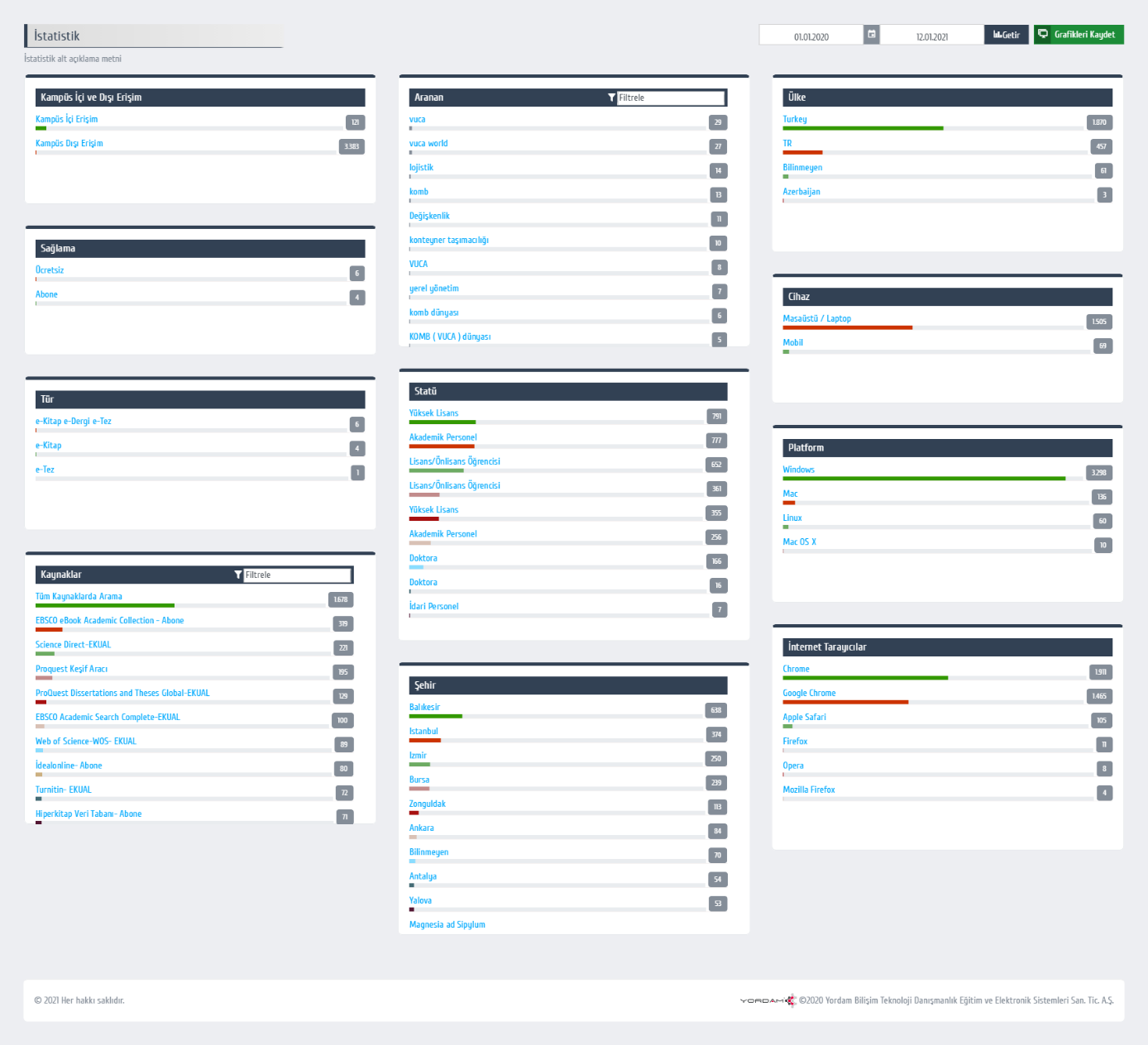 Tablo: Vetis Kullanım İstatistikleri (2020)Legal Yayıncılık 2020 Yılı Kullanım İstatistikleriTürkiye Atıf Dizini (Türkiye Klinikleri)Türkiye Atıf Dizini  2020 yılı kullanım İstatistikleri özetiKurumdan yapılan giriş sayısı : 68Kurumdan yapılan arama sayısı: 235Kurumdan indirilen pdf sayısı: 147Kayıtlı Kullanıcı kullanıcı sayısı: 44 olmuştur. İdealOnline Süreli Yayın Veri Tabanı  (2020 Yılı Kullanım İstatistikleri)Okunma Sayısı: 6233Yazdırılma Sayısı: 1871İndirilme Sayısı: 3229Genel Toplam: 11.333AMAÇ VE HEDEFLERAMAÇ VE HEDEFLERKütüphaneler, Üniversite'nin eğitimi ve öğretimi doğrultusunda araştırma öğretim ve eğitim ihtiyaçlarını karşılamak amacıyla kurulan ve bu amaç doğrultusunda hizmet veren kurumlardır. Üniversite kütüphaneleri bu amacı gerçekleştirmek üzere;Gereken her türlü bilgi ve belgeyi sağlar,Sağlanan bilgi ve belgeleri bütün araştırmacıların, üniversite öğrencilerinin ve çalışanlarının kullanımına sunacak şekilde düzenler,Mevcut bilgi kaynaklarından en iyi şekilde yararlanılmasını sağlamak amacıyla her düzeydeki kullanıcıya kurum içi ve dışında hizmet verir.Bu bağlamda Üniversite Kütüphanemiz de akademik ve idari personel ile tüm öğrencilerimizin ve kütüphanemizden yararlanmak isteyen dış kullanıcıların eğitim-öğretim ihtiyaçlarını karşılamak üzere; gerekli olan basılı ve elektronik başta olmak üzere çeşitli formatlarda yer alan kaynakları araştırmacılarla buluşturarak, eğitime destek vermeyi amaç edinmiştir. Hedefimiz koleksiyonumuzu basılı ve elektronik yayınlarla destekleyerek, mevcut kullanım oranını arttırmaktır. Ayrıca fiziki şartların iyileştirilmesi ile bağımsız bir Merkez Kütüphane Binası ile daha fazla sayıda kullanıcıya hizmet vermek hedeflenmektedir. TEMEL POLİTİKALAR VE ÖNCELİKLERKütüphanemizin mevcut koleksiyonunun artırılması,Kullanım oranının ve istatistiklerinin artırılması,Kütüphanemizin bağımsız bir binada hizmet vermesi,Engelsiz Kütüphane Hizmetleri konusunda çalışmaların yürütülmesi,Teknik ve idari hizmetlerimizin daha hızlı yürütülebilmesi için personel sayımızın artırılması,FAALİYETLERE İLİŞKİN BİLGİ VE DEĞERLENDİRMELERMALİ BİLGİLER (2020 YILI)BÜTÇE UYGULAMA SONUÇLARI – 2020TEMEL MALİ TABLOLARA İLİŞKİN AÇIKLAMALARMayıs 2020 – Türkiye Atıf Dizini Veri Tabanı 1 Yıllık Abonelik Bedeli: 13.495,66₺Mayıs 2020 – ProQuest Ebook Central E-Kitap Veri Tabanı 1 Yıllık Abonelik Bedeli: 5.501,58$                                  (46.465,52₺)Mayıs 2020 – SOBİAD Atıf Dizini 1 Yıllık Abonelik Bedeli: 7.260,00₺Mayıs 2020 – VETİS Kampüs Dışı Erişim 1 Yıllık Abonelik Bedeli: 59.000,00₺Mayıs 2020 – Legal Hukuk Veri Tabanı 1 Yıllık Abonelik Bedeli: 11.505,00₺Mayıs 2020 – Vergi Dünyası Dergisi 1 Yıllık İnternet Aboneliği: 450,00₺Mayıs 2020 - E-Dünya Ekonomi Haber Veri Tabanı 1 Yıllık Abonelik Bedeli: 4.720,00₺Mayıs 2020 - İdealonline Süreli Yayın Veri Tabanı 1 Yıllık Abonelik Bedeli: 18.590,90₺Haziran 2020 - SAGE Veri Tabanı için 1 Yıllık Abonelik Bedeli: 8.298,42 GB£ (84.802,84₺)Temmuz 2020 - EBSCO E-Kitap Veri Tabanları (HiperKitap, AcademicCollection, EDS) 1 Yıllık Abonelik Bedeli: 1.637,00 $ (151.390,59₺)Kasım 2020 – Banko Ödünç-İade İstasyonu: 26.550,00₺Aralık 2020 – “Akıllı Teknolojiler ve Robotik” 468 adet E-Kitap Paketi ile elektronik kitap satın alımı: 2.750 € (30.987,48 ₺)Aralık 2020 – 2020/409060 ihale nolu 7154 Yerli Kitap Alımı için harcanan: 244.715,07₺Aralık 2020 - Doğrudan Temin ile Sağlanan 1115 kalem basılı yerli kitaplar için harcanan: 89.836,38₺MALİ DENETİM SONUÇLARIMali Denetimler kapsamında 2020 yılına ilişkin Başkanlığımız bütçe ve harcama işlemlerinde herhangi bir sorun yaşanmamıştır.PERFORMANS BİLGİLERİMEVZUAT BİLGİLERİBandırma Onyedi Eylül Üniversitesi’nin akademik ve idarî faaliyetleri 1982 Anayasası’nın ilgili maddeleri, çeşitli kanunlar, kanun hükmünde kararnameler, yönetmelik ve yönergelere göre yürütülmektedir. 1982 Anayasası’nın 130. maddesi yükseköğretim kurumlarını, 131. maddesi yükseköğretim üst kuruluşlarını, 132. maddesi ise yükseköğretim kurumlarından özel hükümlere tâbi olanları düzenlemiştir. Anayasa’nın 130. maddesine göre üniversite “çağdaş eğitim-öğretim esaslarına dayanan bir düzen içinde milletin ve ülkenin ihtiyaçlarına uygun insan gücü yetiştirmek amacı ile ortaöğretime dayalı çeşitli düzeylerde eğitim-öğretim, bilimsel araştırma, yayın ve danışmanlık yapmak, ülkeye ve insanlığa hizmet etmek üzere çeşitli birimlerden oluşan bilimsel özerkliğe sahip kamu tüzel kişiliği”dir.Üniversitelerdeki akademik ve idarî faaliyetleri düzenleyen birçok kanun ve kanun hükmünde kararnameler bulunmakla birlikte bunlardan bazıları üniversitelerin organik yasal düzenlemeleri niteliğindedir. Yükseköğretim Kanunu, Yükseköğretim Personel Kanunu, Yükseköğretim Kurumları Teşkilat Kanunu, Yükseköğretim Üst Kuruluşları ile Yükseköğretim Kurumlarının İdarî Teşkilatı Hakkında Kanun Hükmünde Kararname bu çerçevede özel önem taşımaktadır. Kanun veya kanun hükmünde kararnamelerde olduğu gibi yönetmeliklerin bazıları yalnızca akademik veya idarî faaliyetleri düzenlerken, bazıları her ikisini de düzenlemiştir.Kütüphane ve Dokümantasyon Daire Başkanlığının sorumluluğu, Üniversitemizin amacı doğrultusunda araştırma, öğretim ve eğitim gereksinimlerini karşılamak üzere her türlü yayın ve bilgi kaynağını sağlayarak, düzenleyerek; öğretim üyeleri, öğrenciler ve diğer kütüphane kullanıcılarının hizmetine sunulmasını sağlamaktır.Ayrıca 5018 sayılı Kamu Mali Yönetimi ve Kontrol Kanunun,  bütçeyle ödenek tahsis edilen her bir harcama biriminin en üst yöneticisi, Harcama Yetkilisi olarak belirlenmiştir. Kütüphane ve Dokümantasyon Daire Başkanı Harcama Yetkilisi olarak kanunen atanmıştır. Harcama Yetkilisinin sorumlulukları ise Taşınır Mal Yönetmeliğinin 5. maddesi 1. fıkrasında açıkça ifade edilmiştir. Harcama Yetkilisi, taşınırların etkili, verimli, hukuka uygun olarak edinilmesinden; taşınırın kullanılmasından, kontrolünden ve kayıtların ilgili yönetmelikte belirtilen esas ve usullere göre saydam, erişilebilir şekilde tutulmasından; taşınır yönetim hesabını sağlamaktan sorumludur. Harcama Yetkilisi, birimlerinin stratejik planlarının ve bütçelerinin kalkınma planına, yıllık programlara, kurumun stratejik plan ve performans hedefleri ile hizmet gereklerine uygun olarak hazırlanması ve uygulanmasından, sorumlulukları altındaki kaynakların etkili, ekonomik ve verimli bir şekilde elde edilmesi ve kullanımını sağlamaktan kayıp ve kötüye kullanımının önlenmesini sağlamakla sorumludur. Daire Başkanı, gerçekleştirme görevlileri, ihale görevlileri, taşınır kayıt ve kontrol yetkilisini ve diğer bölüm sorumlularını atamakla yetkilidir.Bu doğrultuda ilgili mevzuatlar şu şekilde sıralanmaktadır:Bandırma Onyedi Eylül Üniversitesi Kütüphane ve Dokümantasyon Daire Başkanlığı Merkez Kütüphane Yönergesi5018 Kamu Mali Yönetimi ve Kontrol Kanunu 2547 Yükseköğretim Kanunu2886 Devlet İhale Kanunu 4734 Kamu İhale Kanunu 4735 Kamu İhale Sözleşmeleri Kanunu 657 Devlet Memurları Kanunu 2914 Yükseköğretim Personel Kanunu6085 Sayıştay Kanunu5510 Sosyal Sigortalar ve Genel Sağlık Sigortası Kanunu 5434 Türkiye Cumhuriyeti Emekli Sandığı Kanunu 7126 Sivil Savunma Kanunu 4857 Sayılı İş Kanunu Yükseköğretim Kurumları Saklama Süreli Standart Dosya Planı Devlet Arşiv Hizmetleri Hakkında Yönetmelik Resmî Yazışmalarda Uygulanacak Esas ve Usuller Hakkındaki Yönetmelik Kamu İdarelerinde Stratejik Planlamaya İlişkin Usul ve Esaslar Hakkında Yönetmelik Kamu İdareleri İçin Stratejik Planlama Kılavuzu Taşınır Mal Yönetmeliği Merkezi Yönetim Muhasebe Yönetmeliği Merkezi Yönetim Harcama Belgeleri Yönetmeliği Aday Memurların Yetiştirilmesine Dair Genel Yönetmelik Kamu İdarelerine Ait Taşınmazların Kaydına İlişkin Yönetmelik Üniversiteler Yayın Yönetmeliği 375 Sayılı KHK631 Sayılı KHK Yükseköğretim Kurumları Yönetici, Öğretim Elemanı Ve Memurları Disiplin Yönetmeliği124 sayılı Yükseköğretim Üst Kuruluşları ile Yükseköğretim Kurumlarının İdari Teşkilatı Hakkında Kanun Hükmünde Kararname 190 sayılı Genel Kadro ve Usulü Hakkında Kanun Hükmünde Kararname 78 sayılı Kanun Hükmünde Kararname Kadro İhdası, Serbest Bırakma ve Kadro Değişikliği ile Kadroların Kullanım Usul ve Esasları Hakkında Yönetmelik Sözleşmeli Personel Çalıştırılmasına İlişkin Esaslar Kamu İhale Genel Tebliği Yapım İşleri İhaleleri Uygulama Yönetmeliği 6245 Harcırah Kanunu Mal Alımı İhaleleri Uygulama Yönetmeliği Hizmet İhaleleri Uygulama Yönetmeliği 3628 Sayılı Mal Bildiriminde Bulunulması, Rüşvet ve Yolsuzluklarla Mücadele Kanunu Merkezi Yönetim Bütçe Kanunu Kamu idarelerince Hazırlanacak Faaliyet Raporları Hakkında YönetmelikÜniversiteler Yayın Yönetmeliği 4737 sayılı kanun Devlet Harcama Belgeleri YönetmeliğiFAALİYETLER2020 Yılı içinde Gerçekleştirilen FaaliyetlerDünyayı etkisi altına alan ve Mart 2020 itibariyle Ülkemizde de başlamış olan COVİD-19 pandemisi sebebiyle, 15 Mart – 1 Haziran 2020 Döneminde kütüphane hizmetlerimiz uzaktan verilmiştir. Bu süreç sonrasında 1 Haziran 2020 itibariyle gerekli önlemler alınarak, personelimiz yeniden hizmetine başlamıştır. Alınan önlemler arasında sayılabilecek hususlar: Kütüphanemizin girişine ve çeşitli noktalara ayaklı el dezenfektanları konmuştur.Personelimiz ve kullanıcılarımız açısından maske kullanımı zorunlu tutulmuştur.Çalışma Salonlarının Kütüphanemiz dışında kalanları kapatılmıştır.Kütüphane içerisindeki Turuncu Salon, oturma kapasitesi yarıya indirilerek mesafe şartları uygun hale getirilmiştir.Kitap dezenfeksiyon cihazı satın alınarak, kitapların sterilizasyonu sağlanmıştır.Çalışma saatleri hafta içi 08:30-17:30 olarak sınırlı tutulmuştur.Üniversitemiz bünyesinde pandemi sürecinde hızlı çözüme ulaşmaya yönelik olarak kurulmuş olan “Canlı destek” hizmeti ile Başkanlığımızca gelen sorular yanıtlanmış, istekler karşılanmıştır.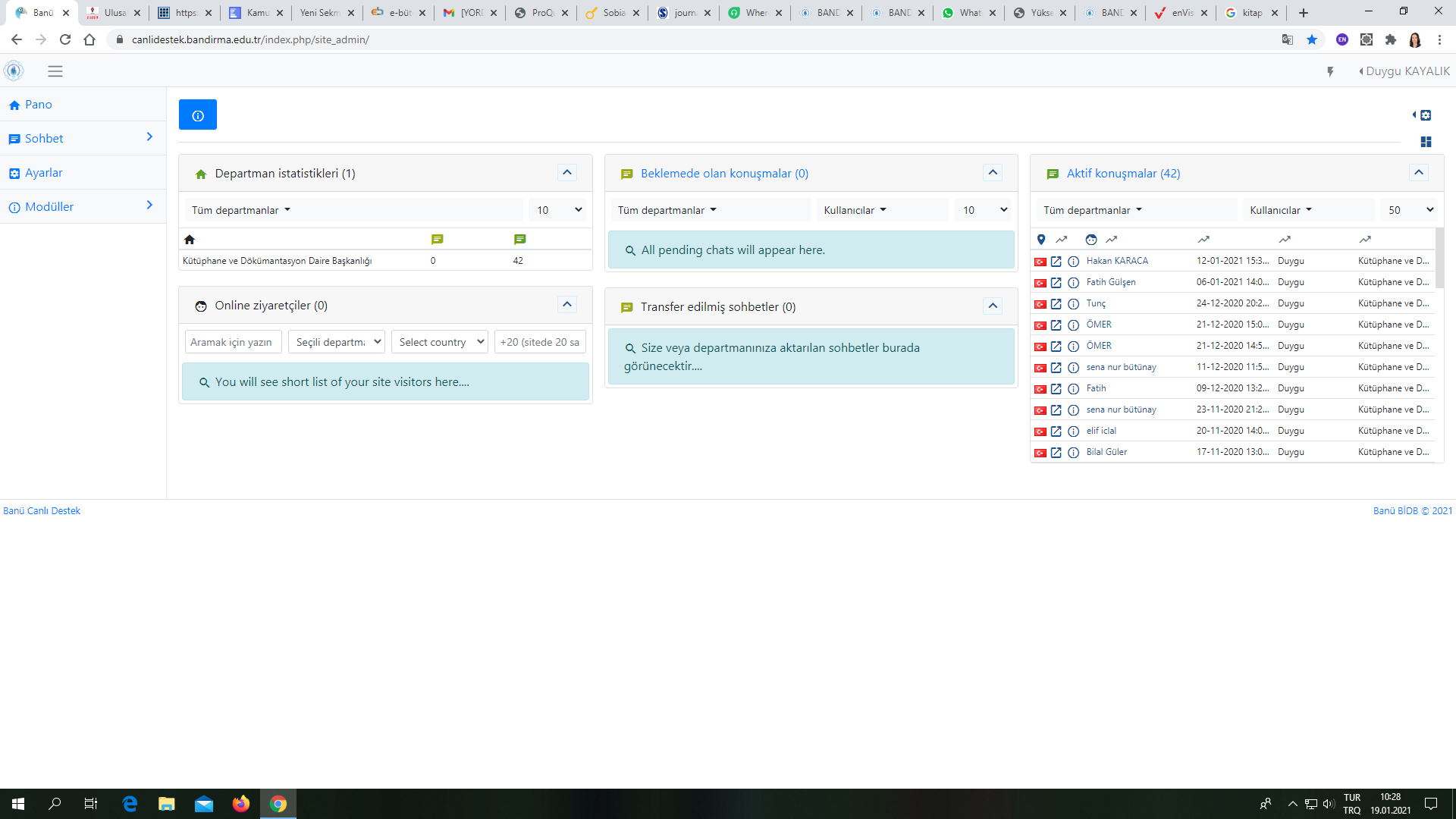 Üniversitemiz tüm Fakülte, Meslek Yüksekokulları ve Birimlerinden, basılı ve elektronik yayın talepleri alındı. Bu doğrultuda gelen isteklerin sağlanmasına yönelik olarak 1 açık ihale ve doğrudan temin yoluyla istekte bulunulan kaynaklar Kütüphanemiz koleksiyonuna eklendi.Kütüphanemizin kitap koleksiyonunu geliştirmek adına yürütülen bağış çalışmaları kapsamında İstanbul Üniversitesi’nden bağış yoluyla sağlanan kaynakların değerlendirmeleri yapılarak, teknik işlemleri tamamlanan kitaplar rafa çıkartılarak okuyucularımızın hizmetine sunulmuştur.2020-2021 Eğitim-Öğretim döneminde Üniversitemize yeni kayıt yaptıran öğrencilerin tümü, kütüphane kayıtları oluşturularak kütüphane otomasyon sistemine eklendi.Üniversitemiz 2020-2021 eğitim-öğretim dönemi başlangıcında gerçekleştirilen Oryantasyon ve Üniversitemiz Tanıtımı için; Başkanlığımızca Kütüphanemiz ve hizmetlerimizle ilgili olarak bilgilendirme uzaktan gerçekleştirilmiştir.Ulakbim EKUAL aracılığıyla sağlanan 19 veri tabanına ek olarak; Proquest eBook Central, EBSCO HiperKitap ve EBSCO eBook Academic Collection elektronik kitap veri tabanları, “Türkiye Atıf Dizini” (Türkiye Klinikleri), Sage Journals veri tabanı, Ebsco Discovery Service Libraries tarama modülü (EDS), SOBİAD Atıf Veritabanı,  Legal Hukuk veri tabanı, VETİS Kampüs Dışı Erişim Veri Tabanı, e-Dünya Ekonomi Haber veri tabanı, İdealonline Süreli yayınlar veri tabanı için 2020 yılı için abonelik yenilemesi yapılarak hizmetlerimizin devamı sağlanmıştır. Buna ek olarak 2020 Aralık ayında 2021 yılına ilişkin abonelik devamı ya da yeni abonelikler, bütçemiz doğrultusunda planlamalar yapılmıştır.Hizmetlerimize yönelik haberler ve bilgi mesajları, akademik-idari personel ve öğrencilerimize gerek elektronik posta yoluyla gerekse Web sayfamız aracılığıyla duyurulmuştur. Kütüphaneler arası İşbirliği kapsamında, öğretim üyelerimizden gelen talepler sağlanarak, geri gönderim süresi biten kaynaklar ilgili kütüphanelere teslimi sağlanmaktadır. Bu hizmet kapsamında 2020 yılı içerisinde diğer üniversitelerden istenen 36 kaynak sağlanmış olup; Üniversitemizden istenen 14 kaynak talebi de Üniversite Kütüphanemiz tarafından karşılanmıştır.Açık ihale yoluyla satın alım süreci Nisan ayında başlatılan 7154 kalem yerli kitap ihalesi için süreç Aralık ayında tamamlanmıştır. Kitapların teknik işlemleri tamamlananlar rafta hizmete sunulmuştur.Kasım ayında doğrudan temin ile 1115 kalem kitap satın alımına ilişkin süreç başlatılarak Aralık ayında tamamlanmıştır. Kitapların teknik işlemleri devam etmekte olup; en kısa zamanda raftaki yerlerinde olacaklardır.Yıl içerisinde çok sayıda veri tabanı için deneme erişimi oluşturulmuştur.  Deneme erişimine açılan veri tabanları ile ilgili duyurular web sitesi aracılığıyla yapılmıştır.KURUMSAL KABİLİYET VE KAPASİTENİN DEĞERLENDİRİLMESİÖNERİ VE TEDBİRLERGüçlü yanlarımızın devamı ve zayıf yönlerimizin güçlendirilmesi kurumumuzun ilke, misyon ve vizyon doğrultusunda daha iyiye gitmesini sağlayacaktır.Ancak planlama aşamasında öngörülmesi mümkün olmayan engeller de zaman içerisinde önümüze çıktığı durumlarda, sorunun çözümüne ilişkin ivedilikle çözüm yolları üretilirek iş akışının planlı bir şekilde devamı sağlanmaktadır. COVID-19 Pandemisinde karşılaştığımız sorunlar, hizmetlerimizin araştırmacılarımıza aksamadan sağlanmasına yönelik olarak; canlı destek hizmeti ile, 2021 yılına ilişkin daha fazla sayıda elektronik yayın sağlama yönünde tedbirlerle, hijyen ve mesafe önlemleriyle, dönüşümlü çalışma programıyla mümkün olduğunca giderilmiştir. ÜST YÖNETİCİ İÇ KONTROL GÜVENCE BEYANIİÇ KONTROL GÜVENCE BEYANIHarcama Yetkilisi olarak yetkim dahilinde;Bu raporda yer alan bilgilerin güvenilir, tam ve doğru olduğunu beyan ederim.Bu raporda açıklanan faaliyetler için idare bütçesinden harcama birimimizde tahsis edilmiş kaynakların etkili, ekonomik ve verimli bir şekilde kullanıldığını, görev ve yetki alanım çerçevesinde iç kontrol sisteminin idari ve mali kararlar ile bunlara ilişkin işlemlerin yasallık ve düzenliliği hususunda yeterli güvenceyi sağladığını ve harcama birimimizde süreç kontrolünün etkin olarak uygulandığını bildiririm.Bu güvence, harcama yetkilisi olarak sahip olduğum bilgi ve değerlendirmeler ile iç kontroller gibi bilgim dahilindeki hususlara dayanmaktadır.Burada raporlanmayan, idarenin menfaatlerine zarar veren herhangi bir husus hakkında bilgim olmadığını beyan ederim.Bandırma/2020								Barış YILDIRIM						Kütüphane ve Dokümantasyon Daire BaşkanıKullanıcı Hizmet Alanları Adet Alan ( m²) Kullanıcı Kapasitesi (Kişi) Okuma Alanları4 1500600TOPLAM 41500600Yazılım/Program AdıYORDAM B.T.Kütüphane Otomasyon ProgramıRFIDAkıllı Kütüphane ve Güvenlik SistemiKİTSKütüphaneler Arası İşbirliği Takip SistemiEBYSElektronik Belge Yönetim SistemiMYSYeni Harcama Yönetim Bilişim SistemiEKAPElektronik Kamu Alımları PlatformuTÜRÜADETBilgisayar25BİRİM ADI Basılı KitaplarElektronik KitaplarNadir EserBasılı ve Elektronik Süreli Yayın Multi MediaTezTOPLAMKütüphane ve Dok.D.B51.669594.23034354.627200150701.219Abone Olunan Veri Tabanları (2020 Yılı)Abone Olunan Veri Tabanları (2020 Yılı)1 Hiperkitap (EbscoHost)2 Ebook Academic Collection (EbscoHost)3 eBook Central (ProQuest)4 Ebsco Discovery Service-EDS (EbscoHost)5 Türkiye Atıf Dizini – Türkiye Klinikleri (Gemini)6 SAGE Journals7 SOBİAD8e-Dünya (Dünya Grubu)9İdeal Online10Legal Online / Legal Bank11Vetis Uzaktan Erişim ModülüTÜBİTAK EKUAL Kapsamında Sağlanan Veri Tabanları (2020)TÜBİTAK EKUAL Kapsamında Sağlanan Veri Tabanları (2020)1 BMJ Online Journals2 CAB3 EBSCOHOST4 Emerald Premier eJournal5 IEEE6 iThenticate7 JSTOR8 Mendeley9 Nature10 Palgrave Macmillan11 OVID-LWW12 ProQuest Dissertaions & Theses13 ScienceDirect14 Scopus15 SpringerLink16 Taylor & Francis17Turnitin18Web of Science19Wiley Online LibraryTÜRÜADETYazıcı5Otomatik Sayım Terminali1UHF RFID Etiket Banko Ödünç/İade İstasyonu2Ödünç /İade İstasyonu1Engelsiz Ödünç /İade İstasyonu1Tarama Kioksu1Tanıtım Kioksu2Barkod Makinesi1Tarayıcı1ÜNVANIKADRO DURUMUKADRO DURUMUÜNVANIDOLUBOŞGenel İdare Hizmetleri3-Teknik Hizmetler36Öğretim Görevlisi1-Sayısı(Adet)Kütüphane ve Dokümantasyon Daire Başkanı1Öğretim Görevlisi1Kütüphaneci3Memur2Hizmetli 1TOPLAM8Ödünç Verilen YayınlarÖdünç Verilen YayınlarÖdünç Alınan YayınlarÖdünç Alınan YayınlarAyİstenen Yayın SayısıAyİstenen Yayın SayısıOcak3Ocak13Şubat1Şubat9Mart-Mart2Nisan-Nisan-Mayıs-Mayıs-Haziran3Haziran-Temmuz-Temmuz-Ağustos-Ağustos3Eylül3Eylül3Ekim1Ekim4Kasım-Kasım-Aralık3Aralık2TOPLAM1436ÖdünçİadeTOPLAMAkademik Personel9158651780İdari Personel258235493Lisans / Önlisans 280625835389Yüksek Lisans112911152244Doktora10896204Dış Kullanıcı111100211TOPLAM5327499410321KİTAP ADI / YAZARÖDÜNÇ SAYISITüketici davranışı ve pazarlama stratejileri: glabal ve yerel yaklaşım / Erdoğan Koç14Fen ve mühendislik için fizik / Raymond A. Serway14Ticaret hukuku bilgisi / Fatih Bilgili, Ertan Demirkapı13Badem ağacı / Michelle Cohen Corasanti,13Borçlar hukuku / Fatih Bilgili, Ertan Demirkapı11Hayvan çiftliği / George Orwell10Çalıkuşu / Reşat Nuri Güntekin,10Bir Kedi, Bir Adam, Bir Ölüm / Ömer Zülfü Livaneli10Ad SoyadGrupÖdünç Aldığı Kitap SayısıTarhan OKANAkademik Personel51Nurşah PEHLİVANOĞLUİdari Personel44Kadir PURDEAkademik Personel37Özen Furkan ÇOMAKYüksek Lisans35Ulaş Töre SİVRİOĞLUAkademik Personel35Aygül GİDERYüksek Lisans34Sokhıbjon ZARIPOVLisans Öğrencisi30Derya GÜLLÜKAkademik Personel30Dilşat KANDURLisans Öğrencisi28Kaan MARABAYüksek Lisans27Ad SoyadGrupÖdünç Aldığı Kitap SayısıTarhan Okan0151Kadir Purde0137Ulaş Töre Sivrioğlu0135Derya Güllük0130Gözde Geçimli0127Ad SoyadGrupÖdünç Aldığı Kitap SayısıHatice Batmantaş0317Görkem Akgül0316Binnaz Çinar0311Muhammet Oğuz Korkmaz0310Zerha Nurdan Atalay0310Ad SoyadGrupÖdünç Aldığı Kitap SayısıNurşah Pehlivanoğlu0444Öznur Bozoğlu Aydemir0412Nezahat Erçelik0411Serpil Uçar049Mustafa Işkın048Ad SoyadGrupÖdünç Aldığı Kitap SayısıSokhıbjon Zaripov0530Dilşat Kandur0528Sergıo Brondol Mbeukou0520Eda Nur Yasdıman0520İsmail Kavurmacıoğlu0519Ad SoyadGrupÖdünç Aldığı Kitap SayısıÖzen Furkan Çomak0635Aygül Gider0634Kaan Maraba0627Fulya Aktaş0626İsmail Eke06242020Atıf AramaBildiri Detay GörüntülemePDF İndirmeTOPLAMOcak10884661961750Şubat24015929428Mart817511167Nisan1027915196Mayıs1526022234Haziran14013344317Temmuz1069237235Ağustos1044816168Eylül12311320256Ekim16912516310Kasım16516621352Aralık5435521581253TOPLAM301320685855666EBSCO Veri Tabanları (1 Ocak  - 31 Aralık 2020)Toplam Giriş SayısıToplam AramaToplam GörüntülemeAcademic Search Complete52639452613Academic Search Ultimate822814008741Applied Science & Business Periodicals Retrospective: 1913-1983 (H.W. Wilson)393785812Applied Science & Technology Index Retrospective: 1913-1983 (H.W. Wilson)394185720Art Index Retrospective (H.W. Wilson)393685721Business Periodicals Index Retrospective: 1913-1982 (H.W. Wilson)302467771Business Source Complete51729431519Business Source Ultimate750913962998Central & Eastern European Academic Source775613926101DynaMed2309510915DynaMed Classic101319480ERIC93441669696Education Index Retrospective: 1929-1983 (H.W. Wilson)393685665European Views of the Americas: 1493 to 17508684166460GreenFILE8684166983Humanities & Social Sciences Index Retrospective: 1907-1984 (H.W. Wilson)8684166669Library, Information Science & Technology Abstracts86831671915MEDLINE868416723181MasterFILE Complete869616731134MasterFILE Reference eBook Collection393685810Newspaper Source Plus86831667878Newswires8683166499OpenDissertations8683166534Regional Business News86831667413Social Sciences Index Retrospective: 1907-1983 (H.W. Wilson)393685721TR Dizin868516776712Teacher Reference Center8683166791The Belt and Road Initiative Reference Source7948139811240Web News8683166460EKUAL Veri Tabanları Toplam Kullanım1940863736725492EBSCO Veri tabanı AdıToplam GörüntülemeToplam İndirilmeToplam ÇıktıToplam EmailToplam KullanımeBook Academic Collection (EBSCOhost)3604365414Hiperkitap1058955621211Toplam Abone e-kitap kullanım14181386275266EBSCO Veri tabanı AdıGiriş SayısıToplam AramaToplam GörüntülemeEBSCO Discovery Service96281500912989AylarKullanım SayısıOcak42Şubat29Mart41Nisan31Mayıs47Haziran23Temmuz118Ağustos48Eylül20Ekim26Kasım23Aralık33TOPLAM481 2020 YILIGiriş SayısıArama Sayısıİndirilen pdf sayısıOcak2113655Şubat4108Mart4387Nisan160Mayıs5145Haziran3810Temmuz10018Ağustos320Eylül9712Ekim312Kasım51330Aralık---TOPLAM68235147BAŞLANGIÇ ÖDENEĞİ (TL)ÖZGELİR (TL)HAZİNE YARDIMI (TL)TOPLAM GELİR (TL)727.000,00 ₺26.585,00₺-753.585,002020 TAHMİNİ BÜTÇE (TL)2020 GERÇEKLEŞEN BÜTÇE (TL)2020 GERÇEKLEŞEN GİDER (TL)1.250.000,00₺1.158.563,00₺1.125.842,00₺KANUN1.114.000,00EKLENEN44.563,00KBÖ1.114.000,00DÜŞÜLEN0KESİNTİ0ÖDENEK1.158.563,00KES %0,00%SERBEST1.158.563,00BLOKE0EKONOMİK KOD2020 MERK.BÜTÇE KAN.VER.ÖD. ₺EKLENEN ₺DÜŞÜLEN ₺TOPLAM ₺HARCAMA ₺KALAN   ₺01PERSONEL GİDERLERİ268.00018.6220286.622286.622001.1MEMURLAR268.00018.6220286.622286.622001.2SÖZLEŞMELİ PERSONEL00000001.3İŞÇİLER00000001.4GEÇİCİ PERSONEL00000002SOSYAL GÜVENLİK KURUMLARINA DEVLET PRİMİ GİDERLERİ39.0008.520047.52047.515502.1MEMURLAR39.0008.520047.52047.515503MAL VE HİZMET ALIM GİDERLERİ7.00017.421024.42110.28514.13603.2MAL VE HİZMET ALIM GİDERLERİ4.000004.0006003.40003.3YOLLUKLAR2.0002.12104.1214.121003.4GÖREV GİDERLERİ06.30006.3002.1334.16703.5HİZMET ALIMLARI1.0009.000010.0003.4316.56905CARİ TRANSFERLER00000006SERMAYE GİDERLERİ800.00000800.000781.42018.58007SERMAYE TRANSFERLERİ000000Güçlü yönlerZayıf yönlerFırsatlarTehditler-Yeni kurulan genç bir üniversite bünyesinde geleceğe umutla bakan dinamik bir yönetim ekibiyle çalışmak,- Mesleki eğitim, bilgi, deneyim ve tecrübeye sahip birim yöneticisinin vizyon ve misyonu,- Birimimizde çalışan personelin mesleki olarak eğitim, bilgi ve deneyimi.- Kütüphane bütçesinin giderek iyileşmesi ve son yıllardaki artış,- Kütüphanenin toplum içindeki olumlu algılanışı,- Kütüphane binasının yeni ve geniş kullanım alanına sahip oluşu,- Teknik donanım,- Üniversite yönetiminin desteği,- Fiziki şartların uygunluğu,- Kütüphanenin kendine ait bütçesinin olması,- Erişilebilirlik,- Mesleki yeniliklerin izlenmesi,- Dış çevreyle güçlü ilişki- Bağımsız Kütüphane Binası eksikliği- Kütüphanecilik bölümü mezunu mesleki personel yetersizliği, - Engelli öğrencilerimize yönelik hizmetlerin yetersizliği- Konu uzmanlarının eksikliği, -Dil bilen (İngilizce) eleman eksikliği, - Fakültelerin dağınık oluşu, -Abone olunan veri tabanlarının oynamış olduğu rolün gerçek anlamda anlaşılamamış olması.- Bandırma’nın ilçe olması- Üniversitede kurumsallaşmanın henüz sağlanamamış olması-Bilginin öneminin artmasıyla, Bilginin ekonomik değer olması, bilgi ve belgeye erişim isteği,-Kütüphanecilik alanında elektronik yayıncılığın gelişimi, -Ulusal ve uluslararası işbirliği, -Kurum içi birimlerle olumlu ilişkiler.-Genel olarak ulusal ölçekte düşünüldüğünde toplum olarak kütüphaneye olan bakış açısı ve kütüphane kullanma alışkanlığının olmayışı, -Mevcut personel sayısının daha da azalma tehlikesi,-Veri tabanı sağlayıcı firmalarla imzalanan lisans anlaşmalarındaki kısıtlamalar, -Basılı ve elektronik ortamdaki bilgi kaynakları ve maliyetlerindeki hızlı artış, -Bütçenin azalma ihtimali,-Döviz kurlarındaki değişmeler, -Yayıncıların politikası ve tekelleşme, -Elektronik ortamdaki güvenlik açıkları,-KDV oranlarının elektronik hizmetlerde %18e yükseltilmiş olması-Covid-19 Pandemisi